PAVEL VYKOLEDOVAL 11 VAJÍČEK. PETR VYKOLEDOVAL O 2 VAJÍČKA VÍCE.KOLIK VAJÍČEK VYKOLEDOVAL PETR?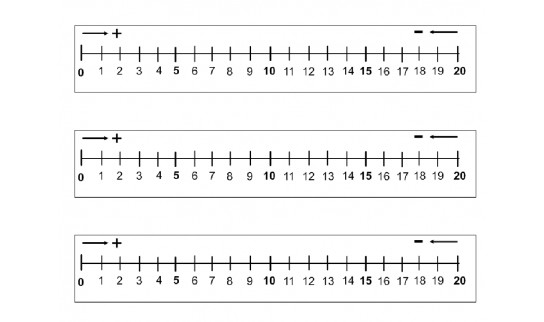 PETR VYKOLEDOVAL ______ VAJÍČEK.PŘED DOMEM ROSTE 12 TULIPÁNŮ. NARCISŮ TAM ROSTE O 3 VÍCE.KOLIK NARCISŮ ROSTE PŘED DOMEM?PŘED DOMEM ROSTE ______ NARCISŮ.JITKA NAMALOVALA 12 TULIPÁNŮ A 3 NARCISY. KOLIK KYTEK NAMALOVALA CELKEM?JITKA NAMALOVALA CELKEM _____ KYTEK.     ???   Těžký úkol pro bystré hlavičky!	OTA MÁ 3 VAJÍČKA. JIRKA MÁ O 7 VÍCE VAJÍČEK. KOLIK VAJÍČEK MÁ JIRKA? KOLIK VAJÍČEK MAJÍ CELKEM?JIRKA MÁ ______ VAJÍČEK.  CELKEM MAJÍ ______ VAJÍČEK.